Lead-inLead-inLead-inLead-inquote (Harris)remain the sameder/die/das Gleiche bleibenDespite all the changes in the area, this café has remained exactly the same. quote(Dietrich)delegate sth. 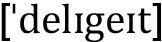 etw. delegierenMy boss is good at delegating all the worst jobs to his employees!quote(Dietrich)paradox	Paradox(on) It’s a paradox that he loves taking photos but hates be to photographed himself. task 2encounter a dilemmaein Dilemma erfahren; in einem Widerspruch steckenShe encountered a dilemma when she saw a friend stealing from a shop. task 3aappeal to sb.an jdn. appellieren; 
jdn. (um eine Entscheidung, ein Urteil) anrufenOur teacher appealed to us to stop talking and concentrate on our work. task 3bbe at stakeauf dem Spiel stehenHer reputation as a lawyer was at stake.Words in Context: The Power of the Spoken WordWords in Context: The Power of the Spoken WordWords in Context: The Power of the Spoken WordWords in Context: The Power of the Spoken Wordl. 3be equipped with sth. 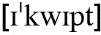 mit etw. ausgerüstet sein; mit etw. ausgestattet seinThis car is equipped with the latest navigation technology.l. 3propsRequisitenAs stage manager I am in charge of all the props for this play.l. 4body languageKörperspracheHer body language revealed that she was very nervous in the interview.l. 4gesture 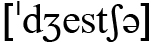 GesteHe always makes a lot of bold gestures when he speaks.l. 4the visual aspectder visuelle AspektThe visual aspect of food is just as important as the flavour.l. 5dramatic impressiondramatischer/dramaturgischer EindruckHe likes to make a dramatic impression every time he walks into a room.l. 6word-sceneryrein sprachlich erzeugte Vorstellung des dramatischen SchauplatzesThis novel has such fantastic word-scenery that I feel like I’m in each scene myself!l. 9persuade sb. to do sth. 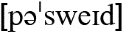 jdn. davon überzeugen, etw. zu tunI persuaded my brother to move to London as the job opportunities are better here.l. 10rely on sth.sich auf etw. verlassenI rely on my mobile phone to keep in touch with my friends.l. 10verbal exchangeWortwechselI had a heated verbal exchange with my colleague yesterday.l. 12contain sth.etw. enthaltenWhich box contains your books?l. 12an element of challengeein provokatives/ herausforderndes ElementThere was an element of challenge in his voice when he asked if I was going to help.l. 14mastery of languagesprachliche MeisterschaftThe book showed a great mastery of language.l. 18f.remain relevantgültig bleiben; bedeutsam bleibenEducation needs to change with the times in order to remain relevant.l. 20adaptation 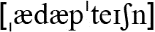 BearbeitungThe adaptation of the old film was better than the original.l. 22based onbasierend auf; auf Grundlage vonThe film is based on a true story of a girl and her pet dog.l. 25be set inspielen in/imI’m reading a novel which is set in the future on a planet called Ovalus.l. 26fictitious 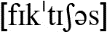 fiktiv; erfundenIn the story the people all had fictitious names.l. 29popularity 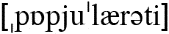 PopularitätThe popularity of the clothing store can be explained by its cheap prices.l. 31relate to sth.sich mit etw. identifizierenSome older people can’t relate to the younger generation.l. 34be remembered for sth.wegen etw. in Erinnerung bleibenMy grandpa will always be remembered for his sense of humour.l. 35deal with sth. in different wayssich mit etw. auf unterschiedliche Art auseinandersetzenMy sister and I dealt with our parents’ divorce in very different ways.l. 36be written in versein Versform verfasstEven though this play is written in verse, I’m finding it easy to understand.l. 37explore the power of wordsdie Ausdruckskraft von Sprache erforschenWe analysed the president’s speech in class in order to explore the power of his words.l. 37express feelingsGefühle ausdrückenI find it difficult to express my feelings for my girlfriend.l. 40pattern 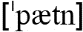 MusterThis dress has a very pretty pattern.l. 41perform poetryDichtung als Performance umsetzenAt the Edinburgh festival people perform poetry, songs and plays.l. 42interactionWechselspiel; ZusammenwirkenThe interaction between the two politicians seemed very false.l. 43performance poetryDarstellung von Gedichten (z. B. auf einer Bühne mit Körper und Stimme)I went to a performance poetry event at my university, but it wasn’t very good at all!l. 43create a link between sth.eine Verbindung 
zwischen etw. herstellenThe annual football match has created a strong link between the two schools.Part A Shakespeare’s power of languagePart A Shakespeare’s power of languagePart A Shakespeare’s power of languagePart A Shakespeare’s power of languageA1 William Shakespeare: the man, his work and his timeA1 William Shakespeare: the man, his work and his timeA1 William Shakespeare: the man, his work and his timeA1 William Shakespeare: the man, his work and his timebox 2adaptation 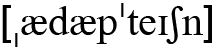 Bearbeitung (eines Buches usw.)They’re showing a TV adaptation of ‘Romeo and Juliet’ on the BBC this evening.box 2influential 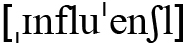 einflussreichMy primary school teacher was very influential in my life.box 3blank verse 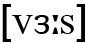 Blankvers (meist reimloser fünffüßiger Jambenvers)I like to write blank verse because it’s more flexible and the lines don’t have to rhyme.box 3comic relief 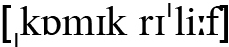 befreiende Komik, Abwechslung, Humor (wörtlich: „komische Erleichterung“)The comedy movie after the TV news provided us with some welcome comic relief after all the bad news.box 4entertainment businessUnterhaltungsindustrie, UnterhaltungsbrancheThe biggest stars of the entertainment business attend the Oscar movie awards.box 5neologism  (fml)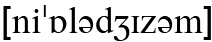 Wortneubildung, NeologismusThe verb ‘google’ is a neologism.box 6microcosm 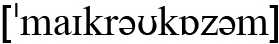 Mikrokosmos (Welt des Menschen als verkleinertes Abbild des Universums)The disagreements about Brexit in Julie’s class showed it was a microcosm of Britain.box 6upheaval 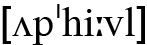 (sozialer, politischer usw.) Umbruch, AufruhrMoving to a new house in a new city was a big upheaval in my life. taskcontribute to sth. 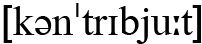 zu etw. beitragenLauren didn’t go to the meeting because she didn’t think she had anything to contribute.A2 Lady Macbeth persuades her husbandA2 Lady Macbeth persuades her husbandA2 Lady Macbeth persuades her husbandA2 Lady Macbeth persuades her husbandintr.prophecy 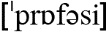 Vorhersage; ProphezeiungThis prophecy claims the world is going to end next year!intr.successor 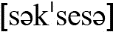 Nachfolger/inPresident Obama was the successor to President George W. Bush.intr.conscience 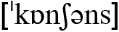 GewissenHis guilty conscience made him confess his mistake.l. 17coward 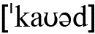 FeiglingPeople thought the man was a coward for not joining the army.l. 31tenderzärtlich; liebevollHe gave me a tender look as he handed me my birthday present.FOCUS ON SKILLS: Reading for analysis (drama extract)FOCUS ON SKILLS: Reading for analysis (drama extract)FOCUS ON SKILLS: Reading for analysis (drama extract)FOCUS ON SKILLS: Reading for analysis (drama extract)Fact File varied 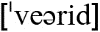 vielfältig; abwechslungsreichHe’s had a long and varied career as an actor.Fact File lively 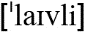 lebhaft; lebendigWe went to a lively party at the weekend and weren’t home until 3am!A3 Richard courts his enemyA3 Richard courts his enemyA3 Richard courts his enemyA3 Richard courts his enemyintr.strengthen one’s positiondie eigene Position stärkenIf we win this football match, it’ll strengthen our position in the league table.intr.approach sb. 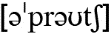 sich jdm. nähern; auf jdn. zugehenHe gave me a fright when he approached me from behind and tapped me on the shoulder.intr.persuade sb. 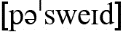 jdn. überzeugen; 
jdn. überredenI persuaded my friend to go to the film even though he doesn’t like horror.intr.visualize sth. 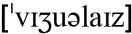 etw. visualisieren; sich etw. bildlich vorstellenI can visualize how this room will look once we’ve painted it green!intr.interact with sb.miteinander im Austausch sein; sich aufeinander beziehenThe comedian is famous for interacting with the audience.task 2aaccording to sth.etw. entsprechendWe lined up according to our ages.task 4bshow the desired effectdie gewünschte Wirkung erzielenSadly, the treatment didn’t show the desired effect on the cancer patient.Part B Shakespeare’s words updatedPart B Shakespeare’s words updatedPart B Shakespeare’s words updatedPart B Shakespeare’s words updatedB1 My future wifeB1 My future wifeB1 My future wifeB1 My future wifeintr.tame sb./sth.jdn./etw. zähmenIt is not good to try to tame wild animals to keep them as pets.l. 41consent (v) 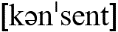 zustimmen; einwilligenBefore an operation, patients must consent to the treatment.task 2reveal sth. 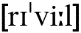 etw. enthüllen; 
etw. zeigenThe magician opened the box to reveal a white rabbit.task 2achieve an aim 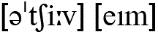 ein Ziel erreichenYou are going to have to work very hard to achieve your aim of becoming famous.task 3achange in meaningBedeutungswandelThere has been a change in meaning of some words over the centuries.task 3aoccur 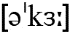 sich ereignen; vorkommenDo you know what actually occurred on the night of the accident?task 4aadapt sth. for sth.etw. für etw. bearbeitenDickens’ novel has been adapted for the stage.task 4atake a leading roleeine Hauptrolle spielenHe took a leading role in the school play.B2 Responding to a sonnetB2 Responding to a sonnetB2 Responding to a sonnetB2 Responding to a sonnettitlerespond to sth.auf etw. reagierenI asked the old lady what time it was, but she didn’t respond.Simmons l. 1murmur (v) 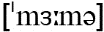 flüstern‘Don’t look now,’ he murmured softly.Simmons l. 3spoil sth.etw. verderbenShe completely spoiled my birthday party by arriving late!task 3refer to sth.sich auf etw. beziehenYou need to refer to a reliable source in your essay.Part C Gender: still an issue?Part C Gender: still an issue?Part C Gender: still an issue?Part C Gender: still an issue?C1 All men are created equal – what about women? C1 All men are created equal – what about women? C1 All men are created equal – what about women? C1 All men are created equal – what about women? l. 27deprive sb. of sth.jdm. etwas wegnehmen; 
jdm. etwas vorenthaltenShe was deprived of sleep during the long journey. l. 28oppress sb.jdn. unterdrückenThe king oppressed his people by forcing them to pay high taxes.l. 35supremacy 
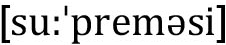 Vormachtstellung, ÜberlegenheitThe Roman Empire maintained its supremacy in Europe for nearly 500 years.l. 40remunerationVergütung; BezahlungWe can offer you a small remuneration in exchange for your work.l. 43deny sb. sth.jdm. etw. verweigernAfter his divorce, the man was denied the right to see his children.l. 43obtain sth.etw. bekommen; 
sich etw. verschaffenI obtained a visa from the embassy before I left to go travelling in India. l. 51self-respectSelbstachtungIf you had any self-respect you wouldn’t wear such ridiculous clothes!l. 54unjust lawungerechtes GesetzThe unjust law which made slavery in the USA legal was abolished in 1865. l. 56deprive sb. of sth.jdm. etwas wegnehmen; 
jdm. etwas vorenthaltenShe was deprived of sleep during the long journey. Fact File: From Women’s Rights to FeminismFact File: From Women’s Rights to FeminismFact File: From Women’s Rights to FeminismFact File: From Women’s Rights to Feminisml. 2essential
 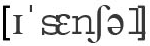 wesentlichJulia’s class presentation on Henry VIII was essentially a copy of a Wikipedia page.l. 4deny sb. sth.jdm. etw. verweigernAfter his divorce, the man was denied the right to see his children.l. 8obtain sth.etw. erhalten, erlangenYou will have to obtain permission from your parents to go on the school trip.l. 11attain sth.etw. erreichen; etw. erzielenMichael attained top results in his end of year exams.l. 16in spite of sth.trotz etw.John went swimming in the lake in spite of the freezing temperature.l. 22virtually
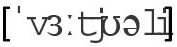 nahezu, so gut wieNowadays, virtually everyone has a smartphone.l. 28glass ceilingunsichtbare Barriere, gläserne DeckeIn 2016, many Americans were disappointed that women still hadn’t broken the final glass ceiling in the US – a woman President.l. 45overt
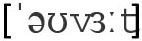 offenkundig, offentlich; ostentativThe flowers and cards for the headmaster on his last day was an overt sign of the love and affection the students and teachers had for him.l. 47affirmative actionFörderungsmaßnahme zugunsten von Minderheiten, positive DiskriminierungAs part of their affirmative action plan, the company decided half of its managers should be women. l. 60broad spectrumeine große Bandbreite (an etw.)There was a broad spectrum of nationalities represented in this year’s Student United Nations meeting.l. 67admit sth.etw. zugebenLeonard admitted that he hadn’t done his homework.l. 82neglect (v) sb./sth.jdm./etw. vernachlässigen The garden was long neglected: the grass was tall and uncut, and the flowers had died.l. 84cast a light on sth.ein Licht auf etw. werfenThe newspaper investigation cast a light on the corruption in the country’s political system.l. 88overdue
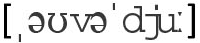 überfälligFrank was late for college because the bus was 10 minutes overdue.l.96f.all but (+ adj / + pp.)beinahe, fastThe terrible storm left the village all but destroyed.C2 Campaigning against sexual violenceC2 Campaigning against sexual violenceC2 Campaigning against sexual violenceC2 Campaigning against sexual violenceintro.employ sth. (as sth.)etw. verwendenThe rain started so unexpectedly that people had to employ newspapers and handbags as umbrellas.l. 2recognition
 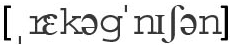 AnerkennungIn recognition of their hard work, the teacher didn’t give the students any homework for the weekend.l. 3neglect (v) sb./sth.jdn./etw. vernachlässigen, The garden was long neglected: the grass was tall and uncut, and the flowers had died.l. 7award (v) sb. sth. 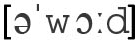 jdm. etw. zuerkennenThe company awarded its employees a pay bonus when it won the big contract.l. 13secure sth.
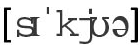 etw. erwerbenThe workers went on strike because they wanted to secure better pay.l. 22plightNotlage, MisereThe Red Cross wants people to know about the plight of the disaster victims in the Caribbean.l. 29f.highlight (v) sth.etw. hervorhebenLast month, students across the world walked out of their lessons to highlight the problem of climate change.l. 31make a contribution einen Beitrag zu etw. leistenEveryone made a contribution of £5 towards Joseph’s birthday present.l. 31crucial
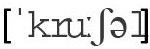 sehr wichtig; entscheidendPractising a language regularly is crucial to improving it.l. 33devote sth. to sth. 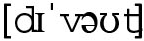 etw. in jdn./etw. stecken, etw. jdm./etw. widmenStephen devoted all his time and energy to getting good marks in his final school exams.l. 34perpetrate sth.etw. begehenThe police are still searching for the gang who perpetrated the robbery.l. 36hold sb. accountable for sth.jdn. für etw. verantwortlich machenIn a democracy, at elections we can hold politicians accountable for their actions.l. 39recurrent
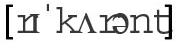 wiederkehrendThe recurrent violent storms and floods are a sign of climate change, say experts.l. 45 abduct sb.
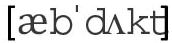 jdn. entführenAn unidentified man tried to abduct the child by pulling her into his car, but she was saved by some passers-by.l. 48consider sth. / sb. to be sth.etw./jdn. für etw./jdn. halten, jdn./etw. als etw. ansehenPeter considers zoos to be bad places to keep wild animals.l. 48exploit sb./sth.
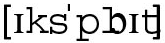 jdn./etw. ausnutzenThe company was found to be exploiting children in its clothing factory in Bangladesh.l. 49recount sth.
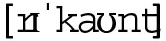 etw. erzählenAs a young boy, I loved listening to grandfather recount the stories of the ‘good old days’.